Harrison High School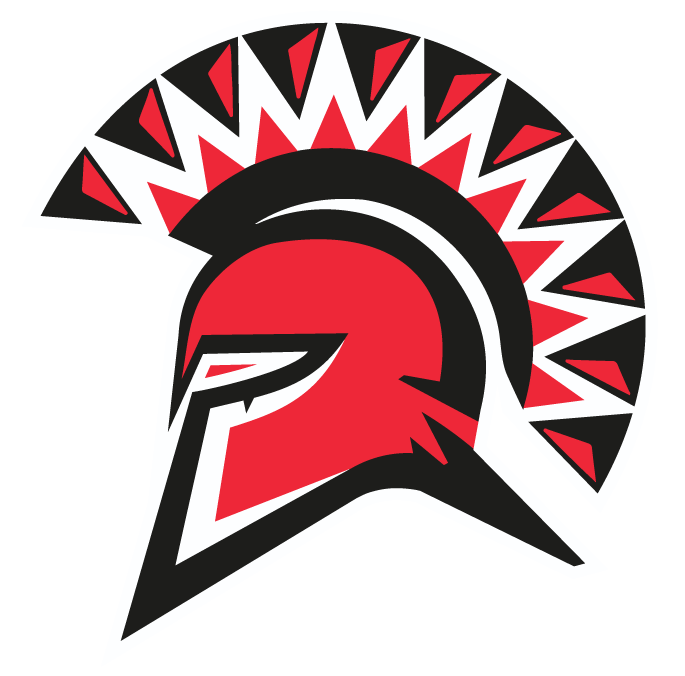 WARRIORBASKETBALL2022-2023VarsityPlayer				 #		Pos.		Ht.		Gr.Jannie Berry   		 1		 F		5’8		11Gabby Bushrod		 3		 G		5’6		12Kyrhea Heyward  		 4		 G		5’6		12Anabella Thomas		10		 G		5’6		10Kyra Payne			11		 G		5’4		10Aiyana Griffin                       13		 G		5’4		10Kiley Dickinson		20		 F		5’7		12Ma’Khya Robertson		21		 G		5’4		11Alivia Williams		22		 G/F		5’6	            10Majirea Lanier		23		 F		5’7		11Leoina Morris		24		 F		5’8		12Jordan Mackey		30		 F		5’9		11Head Coach: Oties Epps JV Coach: Jessica WadeAsst. Coaches: Tony Bass, Garrett SmithManagers: Jaliyah Garrett, Josilynn Gauer, and Reese TylerPrincipal: Tamara Skinner  Athletic Director: Andre ThomasOffice Manager: Kathi Agent Athletic Trainer: Corey LannertJunior VarsityPlayer				#		Pos.		HT		Gr.Kyrstin Willoughby		 2		 F				11	Laila Farrow		             5		 G				9Kyra Payne			11		 G				10Keaira Hampton		12		 G				9Frankie Goldman		14		 G				9Kaylee Quesinberry		15		 F				9Leoina Morris		24		 F				12Ka’Mhya Robertson		25		 F				 9Ta’Kaydea Booker		32		 F                                              9